План работ по содержанию общего имущества МКД на 2018 - 2021 годд. № 85А   ул. Харьковская 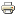 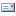 